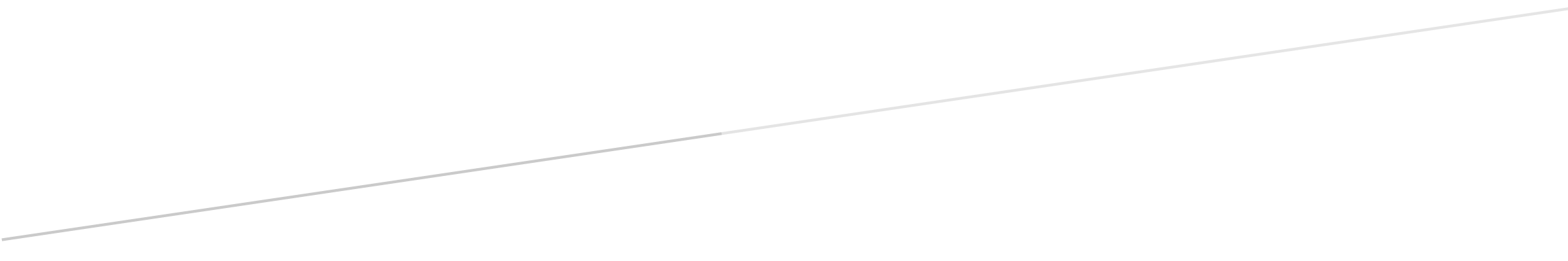 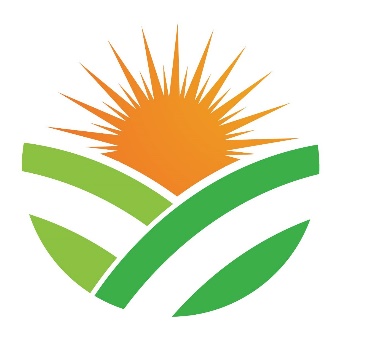 УНИВЕРСИТЕТ ЗА НАЦИОНАЛНО И СВЕТОВНО СТОПАНСТВОКАТЕДРА „ИКОНОМИКА НА ПРИРОДНИТЕ РЕСУРСИ“ П О К А Н АЗА УЧАСТИЕ ВНАЦИОНАЛНА НАУЧНА КОНФЕРЕНЦИЯ С МЕЖДУНАРОДНО УЧАСТИЕНА ТЕМА:Иновативно развитие на аграрния бизнес и селските райони 22 АПРИЛ 2021 г.София, УНССУважаеми колеги,Имаме удоволствието да Ви поканим да вземете участие в Национална научна конференция „Иновативно развитие на аграрния бизнес и селските райони“, организирана от катедра „Икономика на природните ресурси“ към Университет за национално и световно стопанство. Форумът е част от събитията посветени на 100-годишнината на нашия университет и се организира по повод Международния ден на Земята. През 2021г. се навършват и 45 години от включването на катедрата в структурата на УНСС.Пленарните и секционните заседания ще се проведат хибридно - присъствено и дистанционно, като участниците ще посочат желаната от тях форма в заявката си.ТЕМАТИЧНИ НАПРАВЛЕНИЯИновативни бизнес модели за развитие на аграрния бизнес и селските райониЕвропейски и национални политики за иновативно развитие на земеделието и селските райониДигитализация, диверсификация и устойчив растеж в селските райониБиоикономика, зелена архитектура и бизнесИновативни подходи за управление на земеделието и селските райониСРОКОВЕ01.03.2021 		Изпращане на заявка за участие с резюме на доклада08.03.2021 		Потвърждение за приемане на заявката 30.03.2021	          Заплащане на такса за участие15.04.2021 		Изпращане на оформените доклади* Участници от УНСС не заплащат такса за участие.УЧАСТИЕТакса 		70 лева (35 евро) – автор/колектив от външни участници40 лева (20 евро) – автор/колектив от студенти и докторанти на други висши училищаБанкова 		ВG03 BNBG 9661 3100 1746 01 сметка 		BIC: BNBGBGSDБНБ Титуляр               УНССОснование 	Такса за участие на (Вашите имена) в научен форум на катедра Икономика на природните ресурсиРаботни езици:   български и английскиАдрес за кореспонденция:  conference.idara@gmail.comНАУЧЕН КОМИТЕТПроф.д.ик.н. Юлия ДойчиноваПроф.д-р Албена МитеваПроф.д-р Даниела ИвановаПроф.д-р Елка ВасилеваПроф.д.ик.н.Агниешка ВжохалскаДоц.д-р Божидар ИвановДоц.д-р Димитриос Петропулос Доц. д-р Зорница СтояноваДоц.д-р Мария СтанимироваОРГАНИЗАЦИОНЕН КОМИТЕТПроф.д.ик.н.Юлия ДойчиноваДоц.д-р Зорница СтояноваДоц.д-р Стилиян СтефановГл.ас-д-р Янка КазаковаГл.ас.д-р Кристина ТодороваГл.ас.д-р Моника СъбеваСборникът с доклади на участниците в конференцията ще бъде издаден в Издателския комплекс на УНСС и ще бъде представен за индексиране в  CEEOL, Google Scholar и др.Сборникът ще бъде включен в националния референтен списък на съвременни български научни издания с научно рецензиране чрез Националния център за информация и документация.ТЕХНИЧЕСКИ ИЗИСКВАНИЯОбем: до 6 стандартни стр., вкл. графики, фигури, таблици и библиография.Формат на страниците: А4, портретна ориентация. Полета: отляво – 2,5 см., отдясно –2,5 см., отгоре – 2,5 см., отдолу – 2,5 см. Едноколонен текст, междуредие – 1.Заглавие и име на автор/ите на български език и на английски език- отпечатано с главни букви с удебелен шрифт Times New Roman - Size 14 pt; името на автора(ите) през един празен ред под заглавието, Times New Roman- Size 12 pt.Под черта на български и на английски език - длъжност, месторабота, имейл, Times New Roman - Size 10 ptКлючови думи на български език - до 5, Тimes New Roman - Size 10 pt.Резюме на английски език – в обем до пет реда през един празен ред под името на автора(ите) Тimes New Roman - Size 10 pt.Ключови думи на английски език - до 5, Тimes New Roman - Size 10 pt.JEL код - до три кода, Italic, Times New Roman - Size 10 ptОсновен текст на доклада - Times New Roman; Size – 12 pt с междуредие – 1 ред (Single); без допълнително разстояние преди и след всеки абзац; двустранно подравняване; отстъп в началото на всеки нов абзац – 1,25 см.Таблиците се монтират в текста чрез Word Table; номерират се последователно според цитирането им; заглавие над таблицата, курсив, центрирано; желателно е таблицата да се събира на една страница, без да се обръща широката част на листа хоризонтално. Фигурите се правят чрез подходящи графични програми; номерират се последователно според цитирането им; заглавие под фигурата, курсив, центрираноФормули се изработват чрез Word Equation. Цитиране – APA Style (American Psychological Association)Използвани източници се подреждат по азбучен ред в АРА стил (Иванов, И. (2010) Икономиката на България, София: УИ „Стопанство”)За контакти: Име и фамилия, Times New Roman, 9 pt. Звание и научна степен на авторите, месторабота, e-mailИме на файла: доклад, собствено и фамилно име на автора, разделени с долна черта. (пример: doklad_Ivan_Petrov.doc)